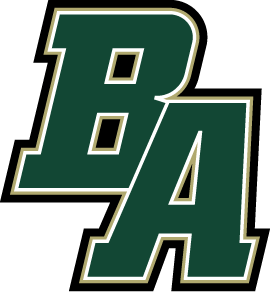 BULLOCH ACADEMY 2023 ARCHERYHead of School: Leisa Houghton | Interim Athletic Director: Tripp TurleyHead Coach:  Barbara Conner                        Updated 11/27/2023HOME OF THE GATORS873 Westside Road   |  Statesboro, Georgia 30458  |  Phone: (912) 764-6297 www.bullochacademy.comDAY DATE HOSTLOCATION TIME SatNov 11GSU Shooting Sports Education CenterStatesboro9:00amSatDec 2GSU Shooting Sports Education CenterStatesboro9:00amMonDec 11Bulloch Academy Legacy GymHome4:00pmWedJan 3Bulloch Academy Legacy GymHome4:00pmSatJan 6GSU Shooting Sports Education CenterStatesboro9:00am/1:00pmSatJan 13GIAA Varsity State/MS InvitationalGSU Shooting Sports Education CenterTBDThurJan 25Bulloch Academy Legacy GymHome4:00pm